Elisabeth Åsbrinksvensk författare och journalist, känd för sina djupgående historiska analyser, uttryckta i genreöverskridande litterära former, på ett språk av både glasklar exakthet och skönhet, kommer att föreläsa om litteraturen med rötter i historia på Centret för skandinavistik (Skandinavistikos centras, VU) den 3 maj, tisdag, kl. 13.00 (rum 92), på svenska (med simultantolkning till litauiska).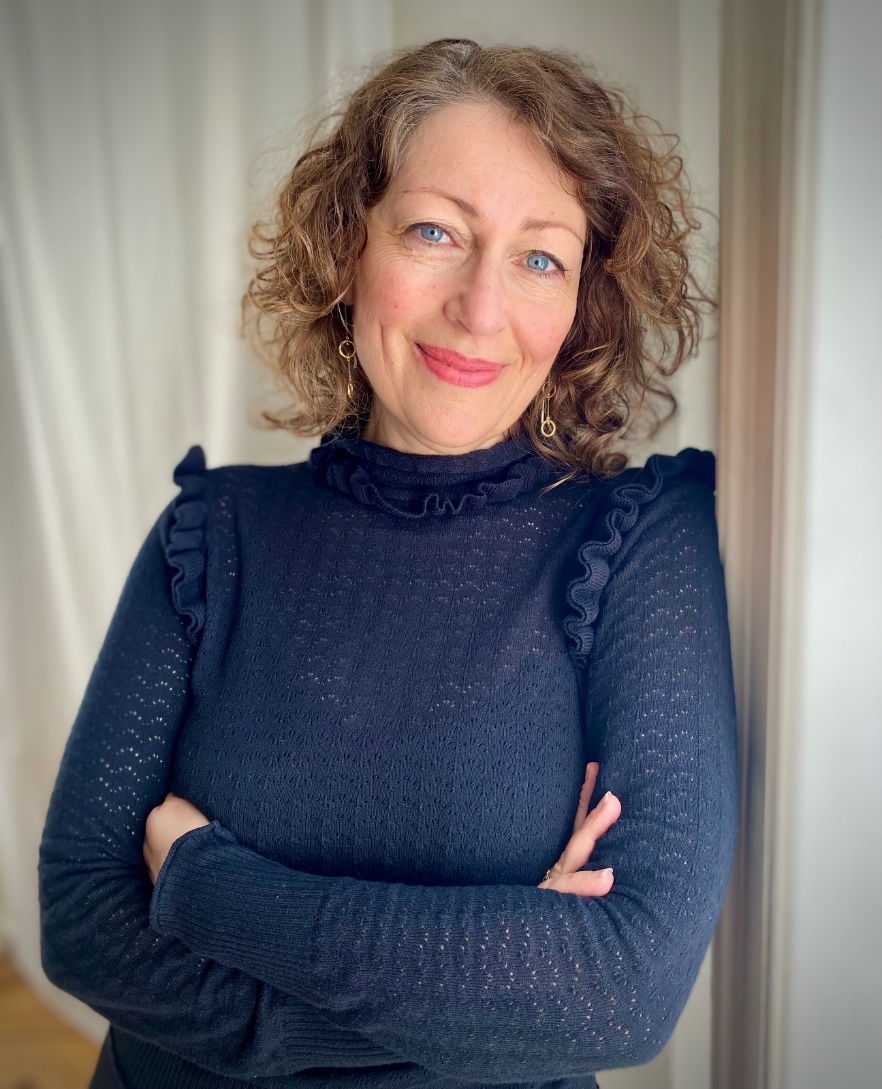 Elisabeth Åsbrinks böcker – i synnerhet Och i Wienerwald står träden kvar (2011) och 1947 (2016) som tar upp händelser i Sverige och Europa kring det andra världskriget sammanflätade med den egna familjens öde – är översatta till mer än tjugo språk, nominerade och belönade med bl a det svenska Augustpriset, Kungliga Vetenskapsakademiens pris, Ryszard Kapuscinski-priset i Polen, Svensk-danska kulturfondens pris. Uppmärksammade och uppskattade blev också Orden som formade Sverige (2018) med den historiskt kritiska blicken på svenska värderingar och debutboken Smärtpunkten: Lars Norén, pjäsen Sju tre och morden i Malexander (2009). Den självbiografiska romanen Övergivenheten (2020) kommer att ges ut på litauiska i år.Besöket organiseras av Centret för skandinavistik, Vilnius universitet, finansieras av Svenska institutet och stöds av Svenska ambassaden i Vilnius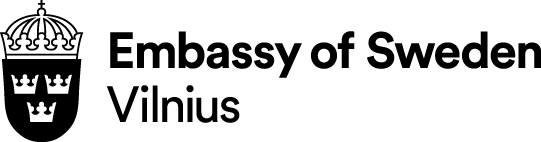 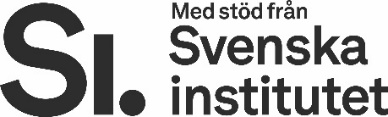 